АДМИНИСТРАЦИЯ ГОРОДА МБОУ«СОШ №83»        ПРИКАЗ24.01.2014 № 19«О введении ФГОС ООО»Приказом Управления образования Администрации ЗАТО Северск от 11.10.2013 № 453 «О введении федерального государственного образовательного стандарта основного общего образования в ЗАТО Северск» наша школа включена в перечень общеобразовательных организаций ЗАТО Северск по введению ФГОС ООО с 01.09.2014 года.В целях перевода обучающихся 5А класса на новый ФГОС ООО с 01.09.2014г.,ПРИКАЗЫВАЮ:1.Утвердить рабочую группу по введению ФГОС ООО в 5А класс и назначить ответственных исполнителей в следующем составе:Карпухина А.А., классный руководитель 4А класса формирует заказ родителей
обучающихся на внеурочную деятельность будущих пятиклассников.срок-до 23.03.2014г.Недушкина Л.С., заместитель директора по УВР, тарифицирует учебный план урочной и внеурочной деятельности.срок-до 18.06.2014г.Сальникова И.А., заместитель директора по УВР, обеспечивает курсовую подготовку учителей, которые будут работать в 5А классе.срок-до 01.09.2014г.Руководители МО: Брахнова Л.М., Сальникова И.А., Колегаева С.А., Кутукова Л.В.,
Андросова Н.В., организуют учебно-методическое сопровождение деятельности
педагогов по выбранным обучающимися курсам ФГОС ООО.срок-до 01.09.2014г. и в течение года.Болдырева Т.Н., библиотекарь школы обеспечивает обучающихся 5А класса учебниками и УМК, которые будут использоваться в образовательном процессе по ФГОС ООО.срок до 29.08.2014г.Кривоногова Т.Ю., заместитель директора по АХР, продолжает оснащение 
необходимым оборудованием кабинетов школы для обучения по новым ФГОСам.срок - по мере финансирования.2. Контроль за исполнением данного приказа оставляю за собой.Л.Р. МанакинаДиректор МБОУ «СОШ№83» 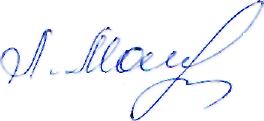 С приказом ознакомлены:А.А. Карпухина Л.С. Недушкина И.А. Сальникова Л.М. БрахноваС.А. Колегаева Л.В. Кутукова Н.В. Андросова  